DOSSIER DE CANDIDATUREBOURSE SOFFCO-MM 2023Nom de Naissance : Nom d’épouse : Prénom : Date de Naissance :   Adresse : Tél : Email :Année de Promotion : Diplôme d’Etudes Spécialisées en cours :    Nombre de semestres validés à la date du dépôt de dossier : Résumé du curriculum vitae du candidat (1 page):Lettre de motivation (20 lignes maximum)Résumé du projet (1 page)Laboratoire d’accueilDescriptionCoordonnées de l’unité de recherche :Directeur de l’unité/l’équipe de recherche :Principaux thèmes de recherche de l’unité : 10 publications les plus représentatives de l’Unité Encadrement du candidatResponsable(s) scientifique(s) du projet (supervisant le candidat) : Nom, Prénom, fonctions :Liste de ses 5 publications les plus représentativesProjet de rechercheDescription (5 pages maximum) avec un diagramme de Gantt sur les taches réalisées au cours du temps et rôle de l’étudiant dans ce projetFinancement du projet à préciser hors du candidat
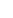 Lettre du responsable du laboratoire d’accueil confirmant l’inscription et la prise en charge du candidat dans le cadre d’un Master 2 pour l’année universitaire 2022-2023 Lettre de son chef de service pour soutenir la candidature au Master 2